Фейсбук и Инстаграм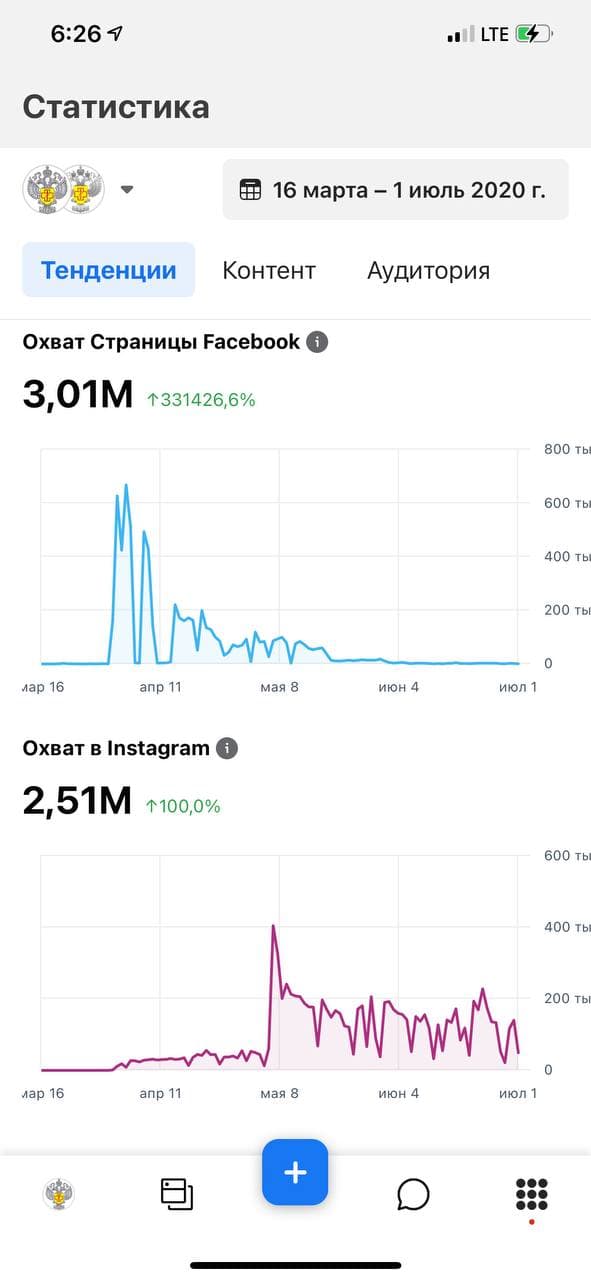 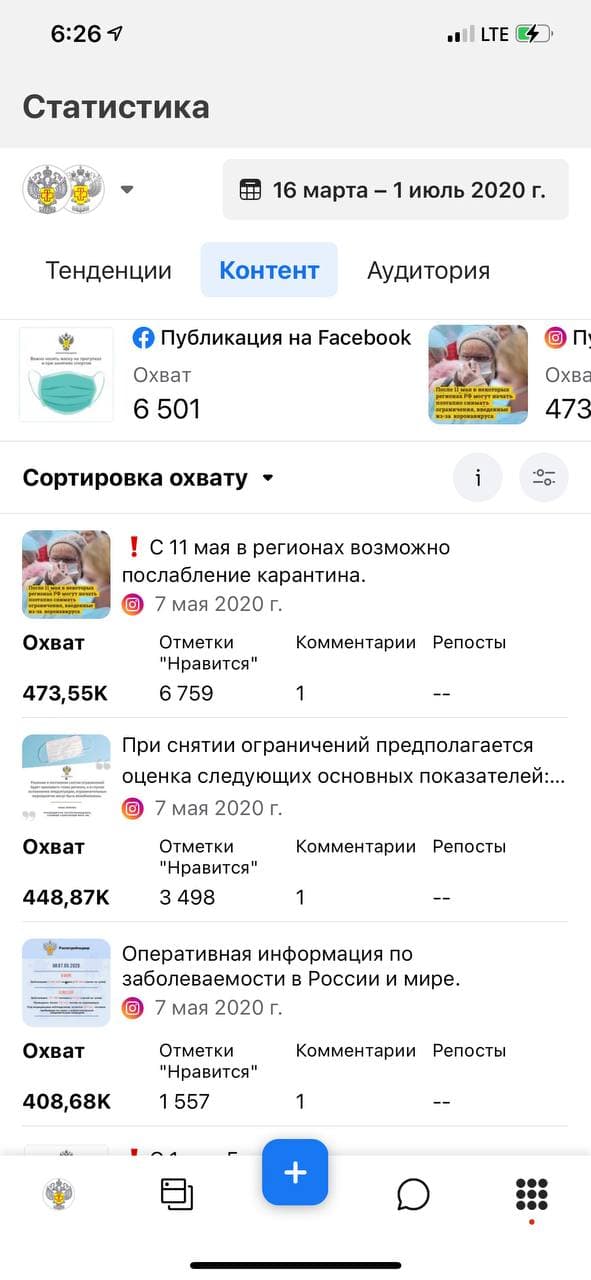 ВконтактеПоказываю метрику из попстерс, так как в ВК и ОК аккаунты не дают нам нужный временной период отразить  Доказываю вот: 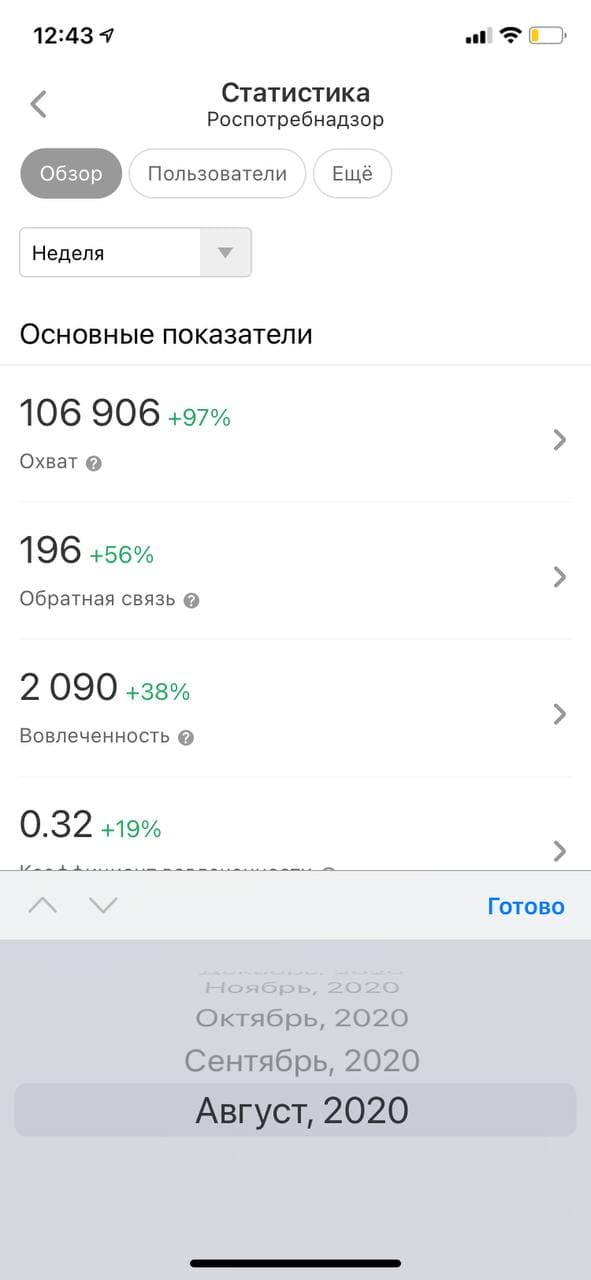 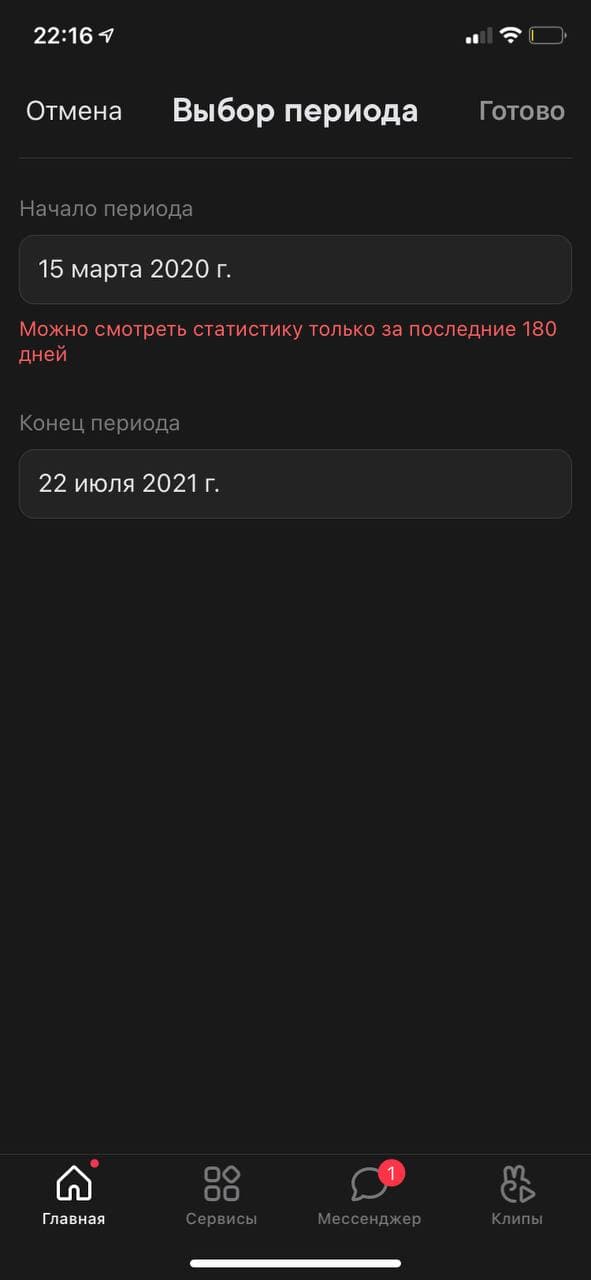 Метрика из попстерсhttps://popsters.ru/app/dashboard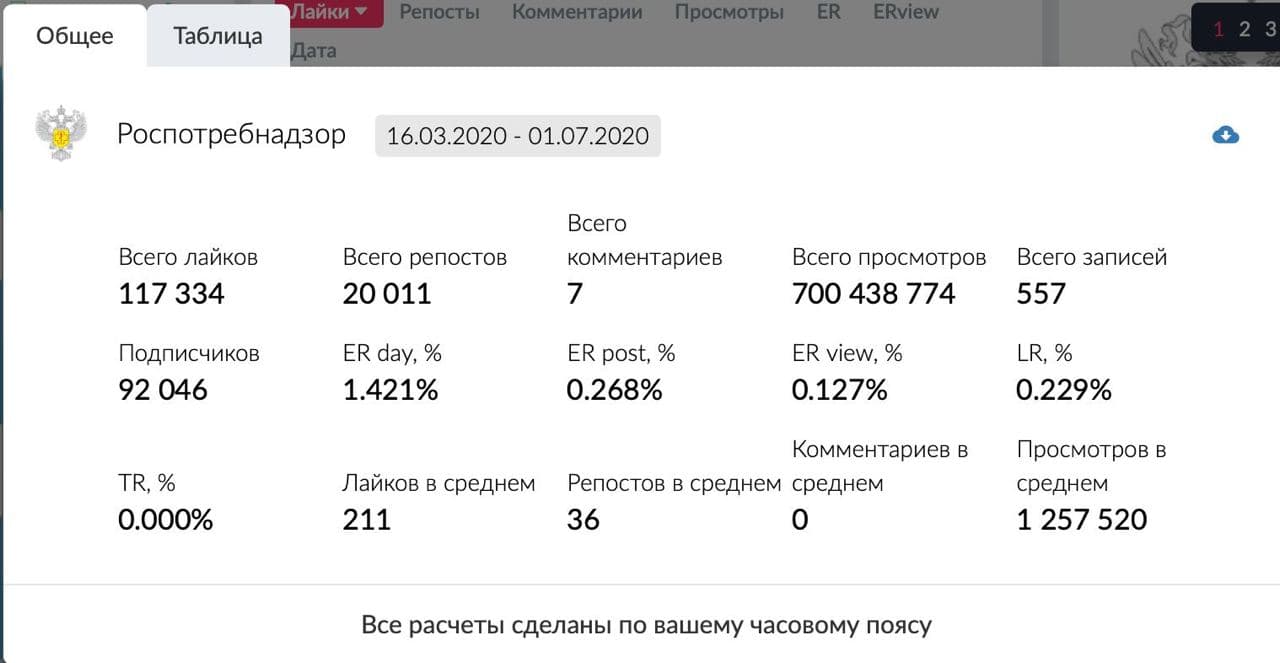 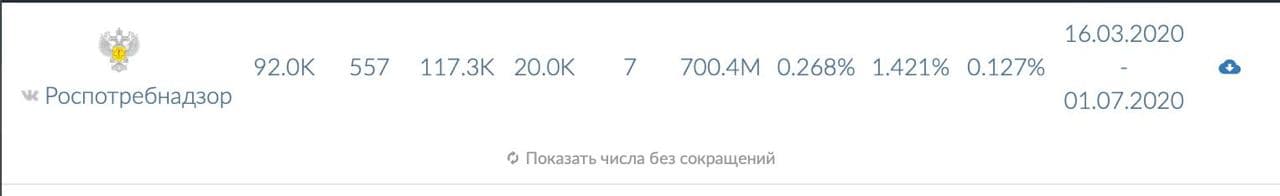 Одноклассники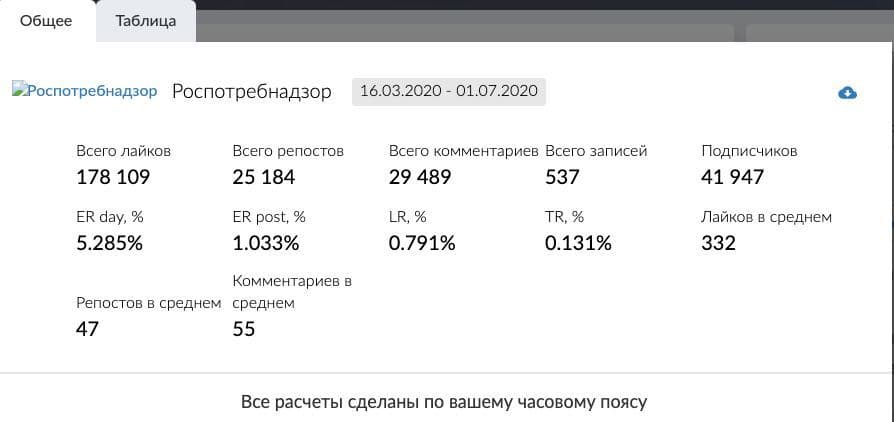 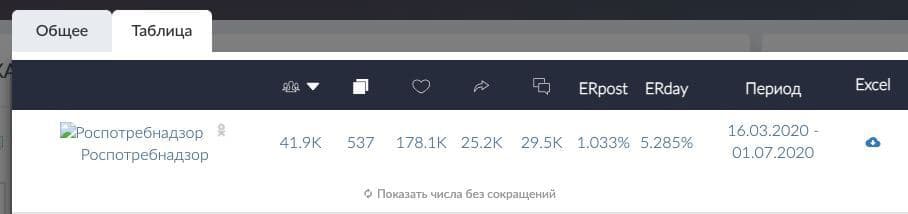 